Kære konfirmand
Nogle gange når man er meget sammen, kan man komme til at sige eller gøre ting, man ikke mener. Og så har man brug for at tilgive eller at blive tilgivet.
Og så er det godt at blive mindet om, at Gud også tilgiver os, der tror på ham. Kærlig hilsen
Din præst 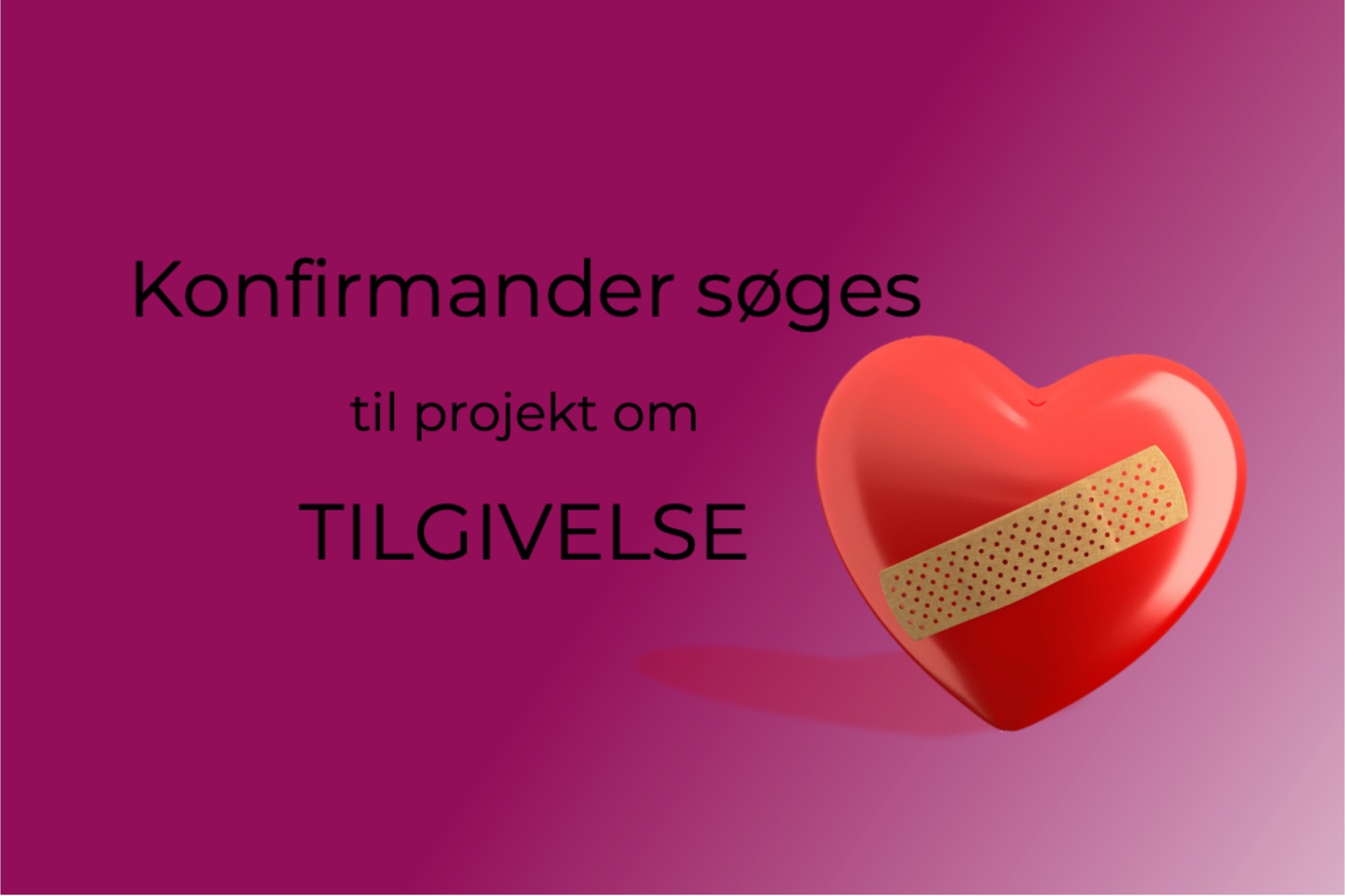 